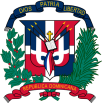 CENTRO DE CAPACITACION  EN POLÍTICA Y GESTIÓN  FISCALdescripción del enfoque, la metodología y el plan de actividades para la ejecución del trabajo“Contratación de Servicios de Consultoría para el Diseño del Plan de Seguridad Ocupacional y Gestión de Riesgos en el Centro de Capacitación en Política y Gestión Fiscal (CAPGEFI) del Ministerio de Hacienda”.Ref. CAPGEFI-DAF-CM-2018-0017[El enfoque técnico, la metodología y el plan de trabajo son componentes claves de la propuesta técnica. Se le sugiere que presente su propuesta técnica dividida en las tres partes siguientes:Enfoque técnico y metodologíaPlan de trabajo, yOrganización y dotación de personal.a) Enfoque técnico y metodología. En este capítulo el Consultor deberá explicar su comprensión de los objetivos del trabajo, enfoque de los servicios, metodología para llevar a cabo las actividades y obtener el producto esperado, y el grado de detalle de dicho producto. Usted deberá destacar los problemas que se están tratando y su importancia, y explicar el enfoque técnico que usted adoptaría para tratarlos. El Consultor deberá explicar la metodología que propone adoptar y resaltar la compatibilidad de esa metodología con el enfoque propuesto.b) Plan de Trabajo. En este capítulo deberá proponer las actividades principales del trabajo, su contenido y duración, fases y relaciones entre sí, etapas (incluyendo las aprobaciones provisionales del Contratante), y las fechas de entrega de los informes. El plan de trabajo propuesto deberá ser consistente con el enfoque técnico y la metodología, demostrando una compresión de los Términos de Referencia y habilidad para traducirlos en un plan de trabajo factible. Aquí se deberá incluir una lista de los documentos finales, incluyendo informes, planos y tablas que deberán ser presentadas como producto final. El plan de trabajo deberá ser consistente con el Programa de Trabajo en el Formulario TEC-7.c) Organización y Dotación de Personal. En este capítulo deberá proponer la estructura y composición de su equipo. Deberá detallar las disciplinas principales del trabajo, el especialista clave responsable, y el personal técnico y de apoyo designado].